PODSUMOWANIE AKCJI GÓRA GROSZA2019/2020Zestawienie zbiórki monet w poszczególnych klasach: Razem usypaliśmy „Górę grosza” na łączną kwotę 1177,01 zł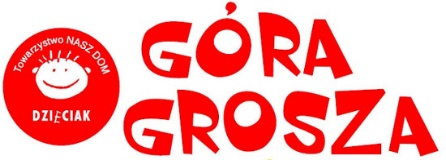 AKCJA „GÓRA GROSZA” 2019/2020Protokół ze zbiórki pieniędzy Szkoła Podstawowa im. H. Marusarzówny w Pogórskiej WoliDziękujemy wszystkim, którzy wzięli udział w akcji! 😊Opiekunowie SK PCKLASALICZBA MONETRazem z złotych 1a602084,841b6116108,102a153292,302b174643,453a8587137,513b0043885111,675a382486,405b8388171,876a72752,576b113614,606c332566,917a250244,867b106920,098a101238,708b378867,16Rodzaj monetyLiczba monetRazem w złotych1 gr33706337,062 gr11500230,005 gr7247362,3510 gr70170,1020 gr38076,0050 gr12964,501 zł1312,002 zł1020,005 zł15,00Razem536871177,01